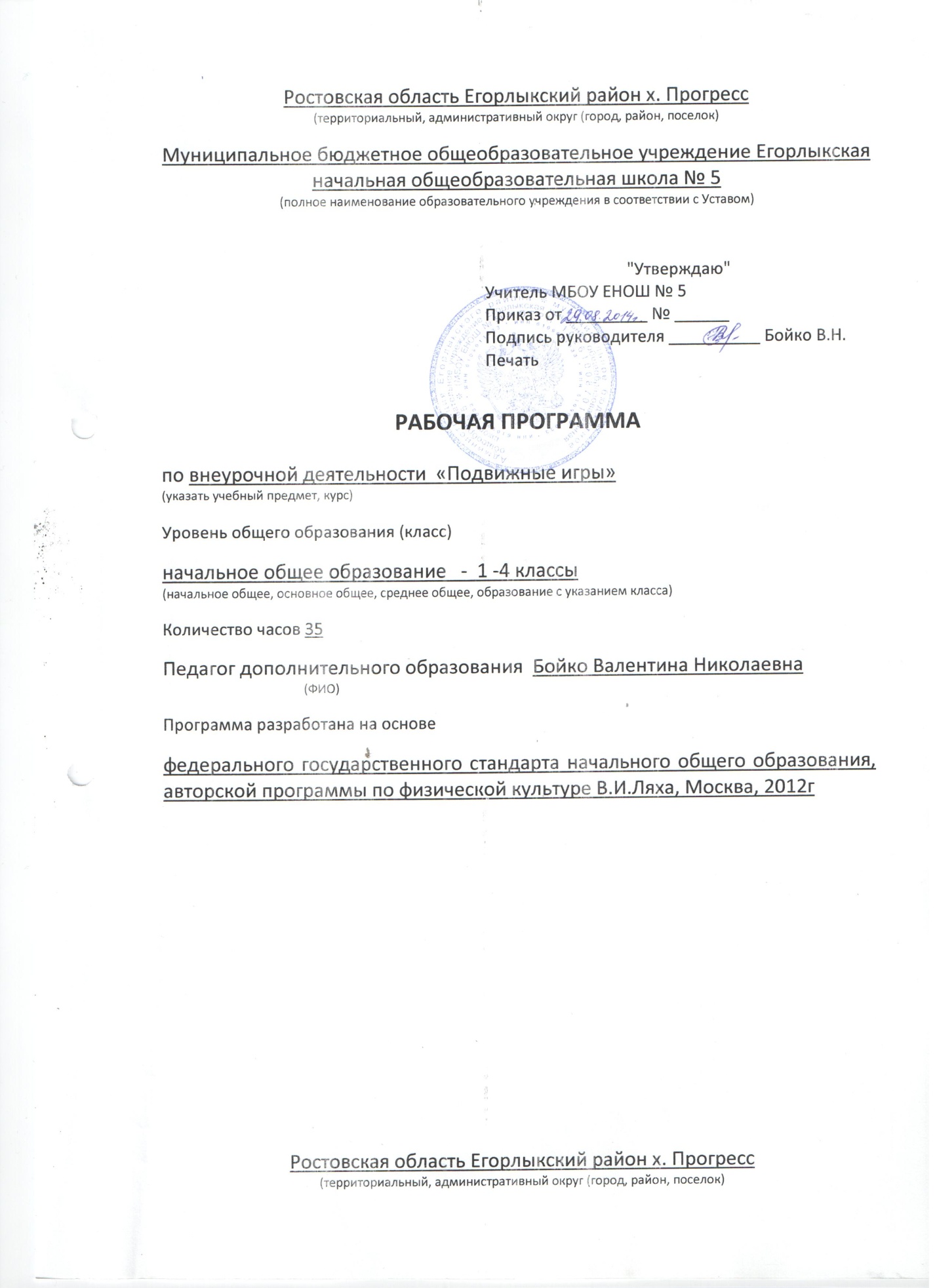                                    Подвижные игры.                                      2014 -2015 учебный год                                    Пояснительная записка.    Программа «Подвижные игры» имеет физкультурно-оздоровительную направленность.  Данная программа реализуется в  МБОУ ЕНОШ № 5 и служит для организации внеурочной деятельности младших школьников.       Актуальность программы в том, что подвижные игры  являются  важнейшим  средством  развития физической активности младших школьников, одним  из самых любимых и полезных занятий детей данного  возраста. В  основе подвижных игр лежат физические упражнения, движения,  в ходе выполнения которых участники преодолевают ряд препятствий, стремятся достигнуть определённой, заранее поставленной цели. Благодаря большому разнообразию содержания  игровой деятельности, они всесторонне влияют на организм и личность, способствуя решению важнейших специальных задач физического воспитания. Программа актуальна в рамках реализации ФГОС.Новизна данной программы заключается в том, что она интегрирует в себе содержание, способствующее не только  физическому развитию ребенка, но и знания фольклора, способствующие  освоению культурного наследия русского народа.Подвижные игры являются лучшим средством активного отдыха после напряжённой умственной  работы. Игровая деятельность развивает и укрепляет основные группы мышц и тем самым способствует улучшению здоровья. Движения, входящие  в подвижные игры, по своему содержанию и форме очень просты, естественны, понятны и доступны восприятию и выполнению. В играх занимающиеся упражняются в ходьбе, прыжках, метании и незаметно для самих себя овладевают навыком основных движений.Улучшается общая координация движений, развивается способность целенаправленно владеть своим телом в соответствии с задачей и правилами игры. Приобретённый двигательный опыт и хорошая общая физическая подготовка создают необходимые предпосылки для последующей спортивной деятельности.Ценность подвижных игр в том, что приобретённые умения, качества, навыки повторяются и совершенствуются в быстро изменяющихся условиях. Содержание игр обогащает представление и активизирует наблюдательность, мышление и внимание, развивает память, сообразительность и воображение.Игровая деятельность всегда связана с решением определённых задач, выполнением определённых обязанностей, преодолением разного рода трудностей и препятствий. Преодоление препятствий укрепляет силу воли, воспитывает выдержку, решительность, настойчивость в достижении цели, веру в свои силы. Целесообразность программы «Подвижные игры» заключается в том, что занятия по ней  способствуют укреплению здоровья, повышению физической подготовленности и формированию двигательного опыта, здоровьесбережению, снятию психологического напряжения после умственной работы на уроках.Занятия проводятся на улице или в спортивном зале при плохой погоде. Цели программы:                    Здоровьесбережение младших школьников;                    Развитие ловкости, быстроты, силы;                    Освоение культурного наследия русского народа. Задачи:Образовательные:Формирование знаний и представлений о здоровом образе жизни;Обучение  правилам поведения в процессе коллективных действий;                    Формирование интереса к народному творчеству.                    Расширение кругозора младших школьников. Развивающие:                    Развитие познавательного интереса к русским народным играм, включение их в познавательную деятельность;                     Развитие активности, самостоятельности, ответственности;                    Развитие статистического и динамического равновесия, развитие глазомера и чувства расстояния;                    Развитие внимательности, как черты характера, свойства личности.Воспитательные:                    Воспитание чувства коллективизма;                    Формирование установки на здоровый образ жизни;                    Воспитание бережного отношения к окружающей среде, к народным традициям. Отличительной чертой данной программы является ее практическая значимость на уровне индивидуума, школы, социума.Возраст детей, участвующих в реализации данной образовательной программы, учащиеся 1-4 классов (7  – 10 лет). Сроки реализации образовательной программы – 4 года обучения  1-4 год обучения – 1 час в неделю - 35 учебных часов за год.    Этапы реализации программы «Подвижные игры»:1-2 этап.3 - 4 этап.Формы и режим занятий. Содержание программы ориентировано на добровольные одновозрастные группы детей.В целом состав групп остается постоянным. Однако состав группы может изменяться по следующим причинам:   смена места жительства, противопоказания по здоровью и в других случаях;   смена личностных интересов и запросов учащихся. Ведущей формой организации обучения является   групповая. Продолжительность занятий:1-4 год обучения – 1 раз в неделю  Ожидаемый результат реализации программы «Подвижные игры»:   - Формирование умения проведения физкультурно – оздоровительных мероприятий. - Обучение простейшим способам измерения показателей физического состояния и развития; - Формирование качеств личности: наблюдательность, мышление, внимание, память, воображение.Личностные результаты  оценивать поступки людей, жизненные ситуации с точки зрения общепринятых норм и ценностей; оценивать конкретные поступки как хорошие или плохие;         умение выражать  свои эмоции;понимать эмоции других людей, сочувствовать, сопереживать;Метапредметными  результатами является формирование универсальных учебных действий (УУД). Регулятивные УУД: определять  цель  деятельности с помощью учителя; проговаривать последовательность действий во время занятия; учиться работать по определенному алгоритмуПознавательные УУД:умение делать выводы в результате совместной работы класса и учителя;Коммуникативные УУД: Умение оформлять свои мысли в устной форме   слушать и понимать речь  других;договариваться с одноклассниками совместно с учителем о правилах поведения и общения и следовать им;учиться работать в  паре,  группе; выполнять различные роли (лидера  и исполнителя).Способы проверки знаний и умений:проведение мониторинга образовательной среды (анкетирование детей и родителей) на предмет удовлетворенности результатами данной программы;участие воспитанников в праздниках, конкурсах, спортивных соревнованиях и мероприятиях школы;открытые занятия, внеклассные мероприятия данной направленности.Формы подведения итогов реализации дополнительной образовательной программы:Результативность обучения определяется умением играть и проводить подвижные игры, в том числе и на различных праздничных мероприятиях:      весёлые старты;      спортивные эстафеты;      «День здоровья». Учебный план                      Методическое обеспечение программы.                      Для реализации программы необходимоМетодическое обеспечение. Приёмы и методыПри реализации программы используются различные методы обучения: словесные – рассказ, объяснение нового материала;наглядные – показ новых игр, демонстрация иллюстративного материала;практические – апробирование новых игр: игры на свежем воздухе на школьной спортивной площадке, эстафеты, соревнования, конкурсы. Организация работы групповаяПри этом основным принципом является сочетание на занятиях двух видов деятельности для обучающихся: игровой и учебной.Начало работы  по разделу включает знакомство с теоретическим материалом. Затем следует практическая часть занятия: освоение учебной группой новых игр.Такой приём, как беседа, помогает установлению доверительных отношений между педагогом и обучающимися, позволяет расширить кругозор и пополнить знания, которые необходимы в исследовательской работе.В общей системе всестороннего развития человека воспитание ребенка занимает важное место. Начиная с дошкольного возраста закладываются основы здоровья, физического развития, формируются двигательные навыки, создается фундамент для воспитания физических качеств. Учащиеся младших классов, преемственно развиваясь с большим удовольствием занимаются физической культурой. Особенный интерес вызывают у них различного вида игры: начиная от народных игр, заканчивая спортивными - баскетбол, футбол, хоккей, настольный теннис, бадминтон и т. дРазличного вида игры и упражнения способствуют совершенствованию деятельности основных физиологических систем организма (нервной, сердечно - сосудистой, дыхательной), улучшению физического развития, физической подготовленности детей, воспитанию положительных морально-волевых качеств. Очень ценно, что занятия играми способствуют воспитанию у учащихся младших классов положительных черт характера, создают благоприятные условия для воспитания дружеских отношений в коллективе, взаимопомощи. Они проводятся летом и зимой на открытом воздухе, что является эффективным средством закаливания организма ребенка.Подвижные игры – одно из самых любимых и полезных занятий детей. В их основе лежат физические упражнения, движения, в ходе выполнения которых участники преодолевают ряд препятствий, стремятся достигнуть определенной, заранее поставленной цели. Благодаря большому разнообразию содержания игровой деятельности, они всесторонне влияют на организм и личность, в то же время способствуя решению важнейших специальных задач физического воспитания, например, развитию скоростно-силовых качеств.Игровая деятельность всегда связана с решением определенных задач, выполнением определенных обязанностей, преодолением разного рода трудностей и препятствий. Преодоление препятствий укрепляет силу воли, воспитывает выдержку, решительность, настойчивость в достижении цели, веру в свои силы. Все эти развивающие аспекты усиливаются спецификой подвижных игр.                             Список литературы:1.Дмитриев В.Н. «Игры на открытом воздухе» М.: Изд. Дом МСП, 1998г.     2. Кереман А.В. «Детские подвижные игры народов СССР» М.: Просвещение, 1989г.     3.  «Я иду на урок. Начальная школа. Физическая культура». М.: Изд. «Первое сентября», 2005 г.     4. «Поурочные разработки по физкультуре. 1- 4 классы. Методические рекомендации, практические материалы, поурочное планирование. 2 издание исп. М. 2005 г     5.  Попова Г.П. «Дружить со спортом и игрой. Поддержка работоспособности школьника: упражнения, игры, инсценировки» Волгоград. Учитель, 2008 гПредполагаетРезультат1. Формирование устойчивого навыка на здоровый образ жизни;2.Реализация программы по оздоровлению обучающихся;3.  Взаимосвязь учебной и внеклассной работы;4.Индивидуальные консультации родителей;5. Пополнение методической базы.1.Формирование навыка на здоровый образ   жизни;2.Проведение семинаров;3.Повышение квалификации педагогов.ПредполагаетРезультат1. Полное освоение курса «Подвижные игры»;2. Воспитание культуры общения со сверстниками и сотрудничества;3.Индивидуальные консультации родителей;4. Формирование блока методической базы «Подвижные игры».1.Формирование установки на здоровый образ жизни;2.Совершенствование курса «Подвижные игры»;3.Повышение квалификации педагогов.№Тема изучаемого раздела1-2 год обу-чения3-4 год обу-чения1.Игры с бегом (общеразвивающие игры, спортивные часы).8 ч.8 ч.2.Игры с мячом.5 ч.5 ч.3.Игра с прыжками (скакалки).4 ч.4 ч.4.Игры малой подвижности (игры на развитие внимания; для подготовки к строю; с лазанием и  перелазанием; правильной осанки).3 ч.3ч.5. Зимние забавы.5 ч.5 ч.6. Эстафеты.5 ч.5 ч.7.Народные игры5 ч. 5 ч.Итого:35 ч.35 ч№п/пНазвание раздела и темыКол-вочасДатаДата№п/пНазвание раздела и темыКол-вочаспланфактI. Игры с бегом (8 часов)81Значение утренней гимнастики. Игра  «Выше ноги от земли», «Змейка». Комплекс утренней гимнастики.11.09 2Игра с элементами утренней гимнастики «Ловишки». Значение физических упражнений для укрепления здоровья, осанки.18.09 3Игра на внимание «Пустое место», «Круговые пятнашки». Строевые упражнения с перестроениями из колонны по одному в колонну по два.115.09 4Игра «Лапта»,  «Ловушки в кругу».Комплекс упражнений на осанку. Беседа «Почему некоторые привычки называют вредными».122.09 5Игра «Смотри в ров».  Упражнения в равновесии.129.09 6Игра «Прыжки по полоскам».,«Кошка и мышка в лабиринте».Комплекс упражнений в лазании по скамейке, перелазании через спортивные сооружения.16.107Игра  с бегом «Белые медведи». Прыжки.113.10 8Игра с метанием «Мяч по кругу»,«Дай руку». Броски и ловля мяча.120.10 II. Игры с мячом (5 часов)51Игра с метанием мяча «Кто дальше бросит», «Перебрасывание мяча». Упражнение в равновесии.127.10 2Игра с метанием мяча «Метко в цель». Ходьба с изменением длины шага и частоты шагов, с высоким подниманием бедра.110.11 3Игра  малой подвижности «Тихо-громко».Челночный бег 3 по 5 из различных исходных положений.117.11 4Игра «Попади в цель». Метание малого и большого  мячей по горизонтальной и вертикальной цели.122.125Игра с малыми мячами. Игра «Удочка».115.12 III. Игры с прыжками (4 часа)41Прыжки в длину с разбега. Игра «Перемена мест», « Петушиный бой».124.11 2Игра «Совушка»,«Борьба за прыжки». Прыжки с места.11.12 3Игры со скакалкой. Игра «Эхо», « Воробушки и кот». 18.12 4Игра «Кто первый?».129.12. IV.  Зимние забавы (5 часов)51Игра «Метко в цель»,«Строим крепость».112.01 2Подвижные игры на воздухе. Катание на санках.119.01 3Подвижные игры на свежем воздухе. Игра «Лепим снеговика».126.01 4Игра  «Меткой стрелок».12.02 5Игра «Кто быстрее?» (на санках)19.02 V.  Игры малой подвижности (3 часа)31Игры «Колечко».116.02 2Игра « Море волнуется».12.03 3Игра «Краски». 19.03 VI. Эстафеты (5 часов)51 « Передал – садись»,116.03 2«Скакалка под ногами»130.03 3«Шарик в ложке».16.04 4«Передача мяча в колонне»,213.04 20.04VII. Народные игры (5 часов)51Игра "Горелки".127.04 2Игра «Гуси - лебеди»14.05 3Игра «Казаки-разбойники»111.05 4Игра "Мишени".118.05 5Игра «Охотники и утки». Игры на выбор. Итоги года.125.05 Материально – техническое обеспечение программыМетодическое обеспечение программыМячи, скакалки, обручи, гимнастические палки, кегли, ракетки, канат, гимнастическая скамейка, гимнастическая стенка, маты.Игры, эстафеты, весёлые старты, рассказ, беседа, считалки, загадки, стихи, кроссворды, экскурсии, пословицы, поговорки, встречи со специалистами, народные приметы, ребусы.